ΜΕΡΑ 4Ανάγνωση Θέλω πατάτα.Θέλω  πίτα.Θέλω ρύζι.Θέλω παγωτό.Να αντιγράψεις στο τετράδιό σου τις παρακάτω λέξεις.πίτα          ρύζιΓράψε τι δείχνουν οι εικόνες. …………………           ………………..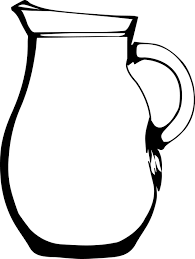 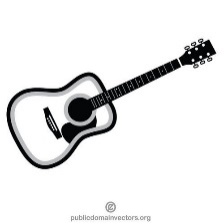  …………………                 ………………….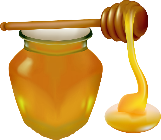 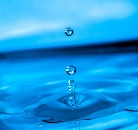  ………………..               ………………….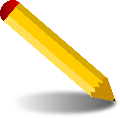 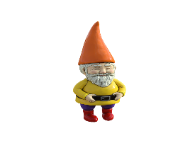 ΜΕΡΑ 5Ανάγνωση.γάτα        ξύλο         γήπεδοδέμα       ζάχαρη     χελώναΑντίγραψε στο τετράδιό σου τις λέξεις:γάτα                 δέμαΔιάβασε τι λένε οι λέξεις και δείξε την αντίστοιχη εικόνα.βάζο                           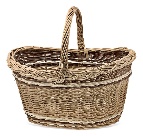 τηγάνι                         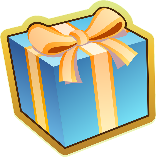 καλάθι                                             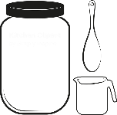 δώρο                               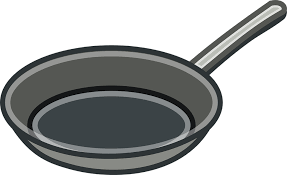 ΜΑΘΗΜΑΤΙΚΑΑνεβαίνω και κατεβαίνω από το 10.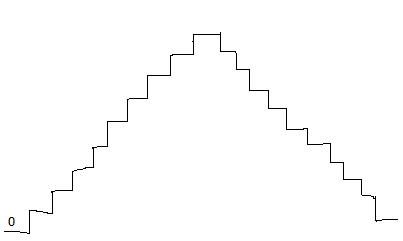 Κάνω τις παρακάτω προσθέσεις με την βοήθεια των αντικειμένων.    +       =  ……..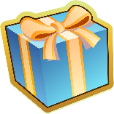       +      = ……..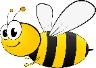    +  = ……..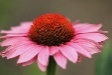 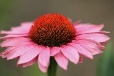 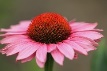      +   = ……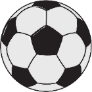 Παρακάτω είναι ένα κουίζ που δημιούργησα για την Ανδριάννα. Είναι για τις διακοπές του Πάσχα. Μπορείτε να κάνετε εξάσκηση όσες φορές θέλετε.https://wordwall.net/resource/1356003 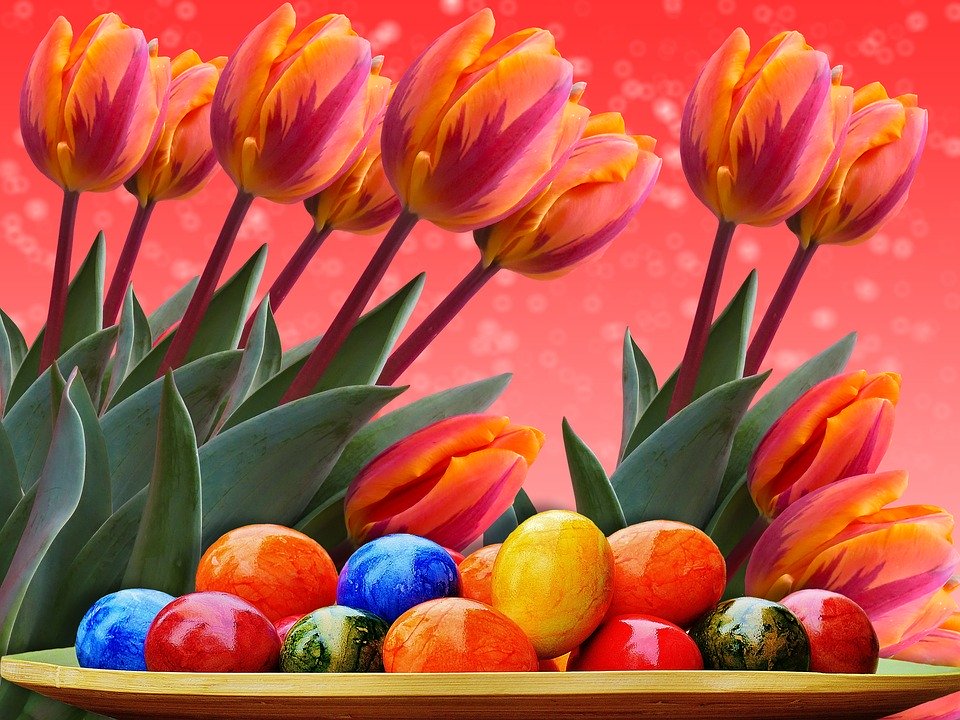   ΘΕΡΜΕΣ ΕΥΧΕΣ ΓΙΑ ΚΑΛΟ  ΠΑΣΧΑ                 ΚΑΙ ΚΑΛΗ ΑΝΑΣΤΑΣΗ!!!             